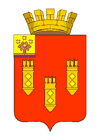 ЧУВАШСКАЯ РЕСПУБЛИКА АДМИНИСТРАЦИЯ ГОРОДА АЛАТЫРЯОТДЕЛ ИМУЩЕСТВЕННЫХ И ЗЕМЕЛЬНЫХ ОТНОШЕНИЙРАСПОРЯЖЕНИЕ29.11.2022                                                                                                                               № 159Об утверждении Плана проведения проверок муниципальных учреждений и муниципальных унитарных предприятий города Алатыря Чувашской Республики на 2023 годВ целях реализации Федерального закона от 14 ноября 2002 г. № 161-ФЗ «О государственных и муниципальных унитарных предприятиях» и Постановления Кабинета Министров Чувашской Республики от 27 января 2011 года № 9 «Об утверждении Порядка осуществления контроля за деятельностью государственных учреждений Чувашской Республики», в соответствии с постановлением администрации города Алатыря Чувашской Республики от 09.04.2013 г. № 369 «Об утверждении Порядка осуществления контроля за использованием по назначению и сохранностью муниципального имущества, находящегося на балансе муниципальных учреждений и муниципальных унитарных предприятий города Алатыря Чувашской Республики»:  1. Утвердить План проведения проверок муниципальных учреждений и муниципальных унитарных предприятий города Алатыря Чувашской Республики на 2023 год согласно приложению.2. Контроль за выполнением настоящего распоряжения оставляю за собой.Начальник отдела                                                                                                     Пилина В.О.Исп. Левашина М.Н.Тел. 8 (835 31) 2-45-31Приложениек распоряжению от 29.11.2022 № 159ПЛАНпроведения проверок муниципальных учреждений и муниципальных унитарных предприятий города Алатыря Чувашской Республики на 2023 годНаименование муниципального учреждения и муниципального унитарного предприятия города Алатыря Чувашской Республики, деятельность которого подлежит проверкеМесто нахождения муниципального учреждения и муниципального унитарного предприятия Чувашской Республики, деятельность которого подлежит проверкеОсновной государственный регистрационный номер (ОГРН)Идентификационный номер налогоплательщика (ИНН)Основание проведения проверкиОснование проведения проверкиДата начала проведения проверкиСрок проведения проверки, рабочих днейФорма проведения проверки (документарная, выездная, документарная и выездная)Наименование отдела администрации г.Алатырь, осуществляющего проверкуНаименование отделов администрации г.Алатыря, совместно с которыми проводится проверкаНаименование муниципального учреждения и муниципального унитарного предприятия города Алатыря Чувашской Республики, деятельность которого подлежит проверкеМесто нахождения муниципального учреждения и муниципального унитарного предприятия Чувашской Республики, деятельность которого подлежит проверкеОсновной государственный регистрационный номер (ОГРН)Идентификационный номер налогоплательщика (ИНН)дата государственной регистрации муниципального учреждения и муниципального унитарного предприятия Чувашской Республикидата окончания последней проверкиДата начала проведения проверкиСрок проведения проверки, рабочих днейФорма проведения проверки (документарная, выездная, документарная и выездная)Наименование отдела администрации г.Алатырь, осуществляющего проверкуНаименование отделов администрации г.Алатыря, совместно с которыми проводится проверка1234567891011Муниципальное бюджетное дошкольное образовательное учреждение  Детский сад №15 "Малыш" города Алатыря Чувашской РеспубликиЧувашская Республика, г.Алатырь, ул.Ленина,116 "А"1022101629736212200445407.10.2002-Апрель 2023 гне более 20 раб. днейДокументарная и выезднаяОтдел имущественных и земельных отношений администрации города Алатыря Чувашской Республики-Муниципальное унитарное предприятие "Бюро технической инвентаризации"Чувашская Республика, г. Алатырь, ул. Первомайская, д. 871022101628856212200066823.09.2002-август 2023 г.не более 20 раб. днейДокументарная и выезднаяОтдел имущественных и земельных отношений администрации города Алатыря Чувашской Республики-Муниципальное бюджетное образовательное учреждение "Средняя общеобразовательная школа № 5 имени Героя Советского Союза А.М. Осипова" города Алатыря Чувашской РеспубликиЧувашская Республика, г.Алатырь. ул. Школьный проезд, д.51022101630066212200423915.10.2002-Октябрь 2023 г.не более 20 раб. днейДокументарная и выезднаяОтдел имущественных и земельных отношений администрации города Алатыря Чувашской Республики-